様式８平成　　　年度　収支決算書（中間・最終）収入の部　　　　　　　　　　　　　　　　　　　　　　　　　〔単位：円〕支出の部　　　　　　　　　　　　　　　　　　　　　　　　　〔単位：円〕様式８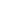 	◆下記を参考に、該当する科目について記載してください。　　　　　平成　　　年度　収支決算書（中間・最終）収入の部　　　　　　　　　　　　　　　　　　　　　　　　　〔単位：円〕支出の部　　　　　　　　　　　　　　　　　　　　　　　　　〔単位：円〕	科　目決算額摘　要助成金収入共同募金配分金参加費収入繰越金収入合　計科　目決算額摘　要諸謝金消耗品費器具什器費印刷製本費通信運搬費会議費保険料賃借料雑費合　計助成金収入共同募金配分金交付申請による収入参加費収入参加費徴収による収入繰越金収入法人又は団体の運営費から充当する収入寄附金収入寄附金○〇収入収入の内容を示す名称を付した科目その他の収入上記にあてはまらない収入科　目決算額摘　要助成金収入共同募金配分金参加費収入繰越金収入合　計諸謝金講演会などの講師謝礼旅費交通費車賃、鉄道賃、航空賃、宿泊料、講師旅費等消耗品費文具類、資料代等器具什器費購入金額が２万円未満の一般備品印刷製本費書類、諸用紙、関係資料などの印刷代水道光熱費電気、水道、ガスなどの使用料燃料費ガソリン代、灯油代等通信運搬費電話代、ＦＡＸ代、切手代、葉書代、宅急便代等会議費会議時における飲み物代等広報費テレビ、新聞等に広告するための費用手数料送金、払込手数料保険料事業実施における事故を補償するための各種保険料賃借料会場や車代の借り上げ料雑費行事にかかる食糧費、その他上記にあてはまらない支出科　目決算額摘　要諸謝金消耗品費器具什器費印刷製本費通信運搬費会議費保険料賃借料雑費合　計